Opbouw training Digicoach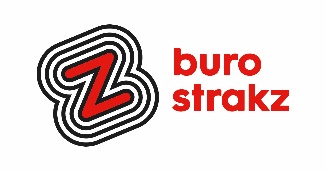 Dag 1Dag 2TijdOnderdeel09.00-09.30Inloop09.30-10.00Start, programma en kennismaking via Google10.00-11.00Wat zijn digitale vaardigheden? Wat is het nut?opdracht website, de leermiddelen. De digicoach11.00-11.15Pauze11.15-11.25Blunder11.25-12.00Hoe staat het met jouw digitale vaardigheden? De zelfscan12.00-12.30Leervoorkeur/ Leermiddelen matchen met de vraag12.30-13.15Lunch13.15-13.30Loesje posters13.30-14.00Quiz maken14.00-14.15Leervraag verhelderen 14.15-14.45Spelen digiquiz14.45-15.00pauze15.00-15.45Laaggeletterdheid en de invloed op digitale vaardigheden incl. opdracht15.45-15.53Energizer vliegtuigje15.53-16.30YouTube en Seniorenweb16.30-16.45Stellingenspel16.45-17.00Afronding dag 1TijdOnderdeel09.00-09.30Inloop09.30-09.50Terugkijken eerste dag, herhalen kern, programma van vandaag09.50-10.30‘Hoe vind ik de digitale starter?’ en plan presenteren10.30-10.45Pauze10.45-11.15Coaching11.15-11.45Positieve psychologie 11.45-12.30Veiligheid12.30-13.15pauze13.15-14.10Rollenspelen coaching14.10-14.40Wat zou je doen? Reageren op casuïstiek14.40-15.20Ludieke activiteiten verzinnen voor je organisatie a.d.h.v. de ‘Apple Lunchbreak’ met modder gooien15.20-15.30pauze15.30-15.45Leerdoel digicoach15.45-16.30Filmpje/ Vlog16.30-17.00Uitloop, afronding, evaluatie en certificaten